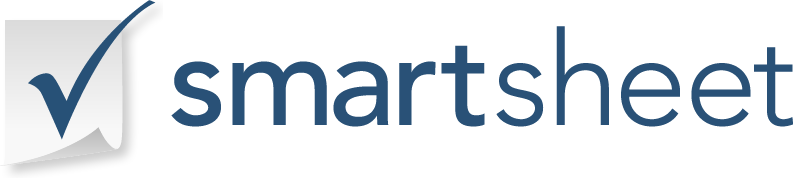 Stakeholder Communication Plan Template      MANAGE YOUR STAKEHOLDER COMMUNICATION PLAN IN SMARTSHEETSTAKEHOLDER COMMUNICATION PLANSTAKEHOLDER COMMUNICATION PLANSTAKEHOLDER COMMUNICATION PLANSTAKEHOLDER COMMUNICATION PLANSTAKEHOLDER COMMUNICATION PLANSTAKEHOLDER COMMUNICATION PLANSTAKEHOLDER COMMUNICATION PLANSTAKEHOLDERPOWER/INTERESTKEY INTEREST & ISSUESCOMMUNICATIONVEHICLEFREQUENCYCOMMENTS